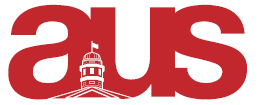 Report of AHCSSA, AUS Council November 30, 2016In Review – Past Projects: FDG had their art opening this past weekend, with great turnout. The wine was gone quickly, and the artwork was amazing. Our Social (wine & cheese) this past week was a success. Several other arts groups on campus came, which was great. Current Projects: Our bakesale was cancelled due to room booking issues which was extremely disappointing. We were unable to get a new date for the bakesaleWe have decided to have another merch sale this week.  Still attempting to determine the location for out headshot event. We are looking for several position replacements as some council members will be going on exchange in Winter 2017. Upcoming Initiatives: Extremely early initiative, but the AHCSSA was approached by a professor to consider having a trip for the department to either NYC, Quebec City, or Toronto. This trip is in very early stages, but has successfully run in the past. Respectfully Submitted,Josephine SpallaAHCSSA VP External 